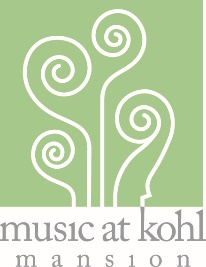 MEDIA ADVISORY For Immediate Release MUSIC AT KOHL MANSION PRESENTS TWO INTERNATIONAL CHAMBER MUSIC ENSEMBLES IN VIRTUAL CONCERTS MAY 9 & 13 AND JUNE 6 & 10, 2021TWO NOT TO BE MISSED CONCERTSmusicatkohl.orgWHAT:			HORSZOWSKI TRIO (New York) “The most compelling group to come on the scene.” -New Yorker			Jesse Mills, violin; introducing Ole Akahoshi, cello; Rieko Aizawa, piano WHEN:			Sunday, May 9, 2021 at 7 p.m. PDT			Thursday, May 13 at 6 p.m. PDTPROGRAM:		Sibelius Trio in C Major, “Lovisa”			Schubert Trio No. 1 in B-flat Major, Opus 99~~~~~~~~~~WHAT:			MAXWELL QUARTET (Scotland) “Eloquent performance …”  -The New York Times 			Colin Scobie, George Smith, violin; Elliott Perks, viola; Duncan Strachan, celloWHEN:			Sunday, June 6, 2021 at 7 p.m. PDT			Thursday, June 10 at 6 p.m. PDTPROGRAM:		Dvořák String Quartet No. 13 in G Major, Opus 106			Transcriptions of Scottish folk songsTickets for both concerts may be purchased online at musicatkohl.org or by calling the Music at Kohl Mansion (MAKM) Box Office, (650) 762-1130. Tickets are $20 per household. Each concert is approximately 60-minutes in duration and will begin 30-minutes prior to the virtual curtain time with a pre-performance talk by musicologist Kai Christiansen, plus an interview with the artists hosted by MAKM Executive Director Patricia Kristof Moy. Please visit earsense.org, a very comprehensive and fascinating website on chamber music built and curated by Kai Christiansen. # # #Press Contact:  Jon Finck, publicist; jonfincksf@gmail.com / (415) 577-1323